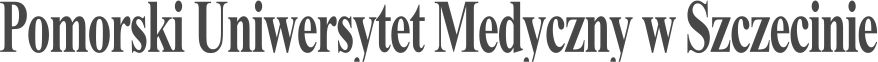 SYLABUS ZAJĘĆInformacje ogólne*zaznaczyć odpowiednio, zmieniając □ na XInformacje szczegółowe*Przykładowe sposoby weryfikacji efektów uczenia się:EP – egzamin pisemnyEU – egzamin ustnyET – egzamin testowyEPR – egzamin praktycznyK – kolokwiumR – referatS – sprawdzenie umiejętności praktycznychRZĆ – raport z ćwiczeń z dyskusją wynikówO – ocena aktywności i postawy studenta SL – sprawozdanie laboratoryjneSP – studium przypadkuPS – ocena umiejętności pracy samodzielnejW – kartkówka przed rozpoczęciem zajęćPM – prezentacja multimedialnai inneNazwa ZAJĘĆ: Nazwa ZAJĘĆ: Rodzaj ZAJĘĆObowiązkowy/obieralny (wybrać)Wydział PUM Wydział Nauk o ZdrowiuKierunek studiów PołożnictwoSpecjalność nie dotyczyPoziom studiów jednolite magisterskie □*I stopnia XII stopnia □Forma studiówstacjonarneRok studiów /semestr studiówrok 1, semestr (I i II)Liczba przypisanych punktów ECTS Semestr I – 1 ECTS; Semestr 2 – 2 ECTSFormy prowadzenia zajęć (liczba godzin)Wykłady 13h,/e-learning 23h/;Seminaria 20h; Ćwiczenia 14h; bez nauczyciela 15h;.Sposoby weryfikacji i oceny efektów uczenia się - zaliczenie na ocenę:□	opisowe□	testowe□	praktyczne□	ustnezaliczenie bez oceny - egzamin końcowy:opisowyX         testowypraktycznyustnyKierownik jednostkiProf. dr hab. n. med. Maciej TarnowskiAdiunkt dydaktyczny lub osoba odpowiedzialna za przedmiotProf. dr hab. n. med. Maciej Tarnowski maciejt@pum.edu.plDr n. med. Marta Tkaczmarta.tkacz@pum.edu.plNazwa i dane kontaktowe jednostkiZakład Fizjologii w Naukach o Zdrowiu PUMul. Żołnierska 54; SzczecinStrona internetowa jednostkiJęzyk prowadzenia zajęćpolskiCele zajęćCele zajęćOczekuje się, że student po ukończeniu kursu fizjologii:Wykaże się znajomością prawidłowo zachodzących czynności poszczególnych narządów i ich układów; rozumie powiązania czynnościowe pomiędzy nimi.Omówi ogólnie oraz szczegółowo zasady regulacji i kontroli czynności organizmu człowieka.Wymagania wstępne w zakresie WiedzyZnajomość budowy anatomicznej człowieka – tkanek, narządów i układów narządowych; wiedza o strukturze i czynności komórki i organelli wewnątrzkomórkowych na poziomie maturalnym.Wymagania wstępne w zakresie UmiejętnościKorzystanie w stopniu podstawowym z dostępnych baz danych oraz pomocy naukowych.Wymagania wstępne w zakresie Kompetencji społecznychWspółpraca w grupie w celu wspólnego opisu obserwowanych zjawisk i wyciągania wniosków; nawyk samokształcenia i krytycznej oceny informacji.EFEKTY UCZENIA SIĘEFEKTY UCZENIA SIĘEFEKTY UCZENIA SIĘEFEKTY UCZENIA SIĘEFEKTY UCZENIA SIĘEFEKTY UCZENIA SIĘEFEKTY UCZENIA SIĘEFEKTY UCZENIA SIĘEFEKTY UCZENIA SIĘEFEKTY UCZENIA SIĘEFEKTY UCZENIA SIĘEFEKTY UCZENIA SIĘlp. efektu uczenia się Student, który zaliczył ZAJĘCIAwie/umie/potrafi:Student, który zaliczył ZAJĘCIAwie/umie/potrafi:Student, który zaliczył ZAJĘCIAwie/umie/potrafi:SYMBOL (odniesienie do) efektów uczenia się dla kierunkuSYMBOL (odniesienie do) efektów uczenia się dla kierunkuSYMBOL (odniesienie do) efektów uczenia się dla kierunkuSYMBOL (odniesienie do) efektów uczenia się dla kierunkuSposób weryfikacji efektów UCZENIA SIĘ*Sposób weryfikacji efektów UCZENIA SIĘ*Sposób weryfikacji efektów UCZENIA SIĘ*Sposób weryfikacji efektów UCZENIA SIĘ*W01Analizować neurohormonalną regulację procesów fizjologicznych i elektrofizjologicznych zachodzących w organizmie;Analizować neurohormonalną regulację procesów fizjologicznych i elektrofizjologicznych zachodzących w organizmie;Analizować neurohormonalną regulację procesów fizjologicznych i elektrofizjologicznych zachodzących w organizmie;A.W3.A.W3.A.W3.A.W3.K; ETK; ETK; ETK; ETW02Charakteryzować udział układów i narządów organizmu w utrzymaniu jego homeostazy oraz zmiany w funkcjonowaniu organizmu jako całości w przypadku zaburzenia jego homeostazy;Charakteryzować udział układów i narządów organizmu w utrzymaniu jego homeostazy oraz zmiany w funkcjonowaniu organizmu jako całości w przypadku zaburzenia jego homeostazy;Charakteryzować udział układów i narządów organizmu w utrzymaniu jego homeostazy oraz zmiany w funkcjonowaniu organizmu jako całości w przypadku zaburzenia jego homeostazy;A.W4.A.W4.A.W4.A.W4.K; ETK; ETK; ETK; ETW03Opisywać podstawy działania układów regulacji (homeostaza) oraz rolę sprzężenia zwrotnego dodatniego i ujemnego;Opisywać podstawy działania układów regulacji (homeostaza) oraz rolę sprzężenia zwrotnego dodatniego i ujemnego;Opisywać podstawy działania układów regulacji (homeostaza) oraz rolę sprzężenia zwrotnego dodatniego i ujemnego;A.W5.A.W5.A.W5.A.W5.K; ETK; ETK; ETK; ETW04Wyjaśnić fizjologię poszczególnych układów i narządów organizmu;Wyjaśnić fizjologię poszczególnych układów i narządów organizmu;Wyjaśnić fizjologię poszczególnych układów i narządów organizmu;A.W6.A.W6.A.W6.A.W6.K; ETK; ETK; ETK; ETW05Charakteryzować fizjologię rozrodu i laktacji;Charakteryzować fizjologię rozrodu i laktacji;Charakteryzować fizjologię rozrodu i laktacji;A.W7.A.W7.A.W7.A.W7.K; ETK; ETK; ETK; ETW06Przedstawiać uwarunkowania genetyczne grup krwi człowieka oraz konfliktu serologicznego w układzie Rh;Przedstawiać uwarunkowania genetyczne grup krwi człowieka oraz konfliktu serologicznego w układzie Rh;Przedstawiać uwarunkowania genetyczne grup krwi człowieka oraz konfliktu serologicznego w układzie Rh;A.W13.A.W13.A.W13.A.W13.K; ETK; ETK; ETK; ETU01Opisywać zmiany w funkcjonowaniu organizmu jako całości w sytuacji zaburzenia jego homeostazy oraz interpretować fizjologiczne procesy, ze szczególnym uwzględnieniem neurohormonalnej regulacji procesów fizjologicznych;Opisywać zmiany w funkcjonowaniu organizmu jako całości w sytuacji zaburzenia jego homeostazy oraz interpretować fizjologiczne procesy, ze szczególnym uwzględnieniem neurohormonalnej regulacji procesów fizjologicznych;Opisywać zmiany w funkcjonowaniu organizmu jako całości w sytuacji zaburzenia jego homeostazy oraz interpretować fizjologiczne procesy, ze szczególnym uwzględnieniem neurohormonalnej regulacji procesów fizjologicznych;A.U2.A.U2.A.U2.A.U2.K; ETK; ETK; ETK; ETK01Dostrzega i rozpoznaje własne ograniczenia w zakresie wiedzy, umiejętności i kompetencji społecznych oraz dokonuje samooceny deficytów i potrzeb edukacyjnych.Dostrzega i rozpoznaje własne ograniczenia w zakresie wiedzy, umiejętności i kompetencji społecznych oraz dokonuje samooceny deficytów i potrzeb edukacyjnych.Dostrzega i rozpoznaje własne ograniczenia w zakresie wiedzy, umiejętności i kompetencji społecznych oraz dokonuje samooceny deficytów i potrzeb edukacyjnych.K01K01K01K01K; ETK; ETK; ETK; ETTabela efektów UCZENIA SIĘ w odniesieniu do formy zajęćTabela efektów UCZENIA SIĘ w odniesieniu do formy zajęćTabela efektów UCZENIA SIĘ w odniesieniu do formy zajęćTabela efektów UCZENIA SIĘ w odniesieniu do formy zajęćTabela efektów UCZENIA SIĘ w odniesieniu do formy zajęćTabela efektów UCZENIA SIĘ w odniesieniu do formy zajęćTabela efektów UCZENIA SIĘ w odniesieniu do formy zajęćTabela efektów UCZENIA SIĘ w odniesieniu do formy zajęćTabela efektów UCZENIA SIĘ w odniesieniu do formy zajęćTabela efektów UCZENIA SIĘ w odniesieniu do formy zajęćTabela efektów UCZENIA SIĘ w odniesieniu do formy zajęćTabela efektów UCZENIA SIĘ w odniesieniu do formy zajęćlp. efektu uczenia sięEfekty uczenia sięEfekty uczenia sięEfekty uczenia sięForma zajęćForma zajęćForma zajęćForma zajęćForma zajęćForma zajęćForma zajęćForma zajęćForma zajęćlp. efektu uczenia sięEfekty uczenia sięEfekty uczenia sięEfekty uczenia sięWykładSeminariumĆwiczeniaĆwiczenia kliniczneSymulacjeE-learning Bez nauczycielaW01A.W3.A.W3.A.W3.XXXW02A.W4.A.W4.A.W4.XXXW03A.W5.A.W5.A.W5.XXXW04A.W6.A.W6.A.W6.XXXW05A.W7.A.W7.A.W7.XXW06A.W13.A.W13.A.W13.XXXU01A.U2.A.U2.A.U2.XXXK01K01K01K01XXTABELA TREŚCI PROGRAMOWYCHTABELA TREŚCI PROGRAMOWYCHTABELA TREŚCI PROGRAMOWYCHTABELA TREŚCI PROGRAMOWYCHTABELA TREŚCI PROGRAMOWYCHTABELA TREŚCI PROGRAMOWYCHTABELA TREŚCI PROGRAMOWYCHTABELA TREŚCI PROGRAMOWYCHTABELA TREŚCI PROGRAMOWYCHTABELA TREŚCI PROGRAMOWYCHTABELA TREŚCI PROGRAMOWYCHTABELA TREŚCI PROGRAMOWYCHLp. treści programowejTreści programoweLiczba godzinLiczba godzinLiczba godzinLiczba godzinOdniesienie do efektów uczenia się do ZAJĘĆOdniesienie do efektów uczenia się do ZAJĘĆOdniesienie do efektów uczenia się do ZAJĘĆOdniesienie do efektów uczenia się do ZAJĘĆOdniesienie do efektów uczenia się do ZAJĘĆOdniesienie do efektów uczenia się do ZAJĘĆSemestr zimowySemestr zimowySemestr zimowySemestr zimowySemestr zimowySemestr zimowySemestr zimowySemestr zimowySemestr zimowySemestr zimowySemestr zimowySemestr zimowyWykłady:8h8h8h8hTK01Wprowadzenie do przedmiotu. Komórki, tkanki, narządy, układy narządowe. Błona komórkowa i jej funkcje; receptory błonowe. Ligandy zewnątrzkomórkowe i wewnątrzkomórkowe. Homeostaza: definicja, wskaźniki homeostazy, zaburzenia homeostazy; sprzężenia zwrotne i ich rola w utrzymaniu homeostazy. Pobudliwość, pobudzenie, tkanki pobudliwe.2h2h2h2hW01, W02, W03, W04, K01W01, W02, W03, W04, K01W01, W02, W03, W04, K01W01, W02, W03, W04, K01W01, W02, W03, W04, K01W01, W02, W03, W04, K01TK02Potencjał spoczynkowy błony komórkowej, potencjał czynnościowy, impuls nerwowy. Pojęcie depolaryzacji, repolaryzacji. Synapsy. Transmitery.2h2h2h2hW01, W02, W03, W04, K01W01, W02, W03, W04, K01W01, W02, W03, W04, K01W01, W02, W03, W04, K01W01, W02, W03, W04, K01W01, W02, W03, W04, K01TK03Przestrzenie wodne organizmu: zasady oznaczania przestrzeni wodnych. Krew jako tkanka. Hemoliza. Odczyn Biernackiego.2h2h2h2hW01, W02, W03, W04, K01W01, W02, W03, W04, K01W01, W02, W03, W04, K01W01, W02, W03, W04, K01W01, W02, W03, W04, K01W01, W02, W03, W04, K01TK04Regulacja czynności układu krążenia. Ośrodek krążeniowy pnia mózgu. Ośrodkowa, obwodowa, nerwowa, hormonalna i humoralna regulacja czynności serca i naczyń krwionośnych.2h2h2h2hW01, W02, W03, W04, K01W01, W02, W03, W04, K01W01, W02, W03, W04, K01W01, W02, W03, W04, K01W01, W02, W03, W04, K01W01, W02, W03, W04, K01E-learning:13h13h13h13hTK05Krew jako tkanka. Funkcje krwi. Krwiotworzenie, hematopoeza, hematopoetyczne komórki macierzyste. Elementy morfotyczne krwi.3h3h3h3hW02, W03, W04, W05, W06W02, W03, W04, W05, W06W02, W03, W04, W05, W06W02, W03, W04, W05, W06W02, W03, W04, W05, W06W02, W03, W04, W05, W06TK06Krew jako tkanka. Funkcje krwi. Elementy morfotyczne krwi. Płytki krwi – liczba, budowa. Pojęcie hemostazy. Udział  krwinek płytkowych i czynników osoczowych w krzepnięciu krwi. Fibrynoliza.3h3h3h3hW02, W03, W04, W05, W06W02, W03, W04, W05, W06W02, W03, W04, W05, W06W02, W03, W04, W05, W06W02, W03, W04, W05, W06W02, W03, W04, W05, W06TK07Fizjologia wydzielania wewnętrznego. Dokrewna czynność podwzgórza. Hormony przedniego i tylnego płata przysadki mózgowej. Oś podwzgórzowo-przysadkowo-gruczołowa.4h4h4h4hW02, W03, W04, W05, W06W02, W03, W04, W05, W06W02, W03, W04, W05, W06W02, W03, W04, W05, W06W02, W03, W04, W05, W06W02, W03, W04, W05, W06TK08Grupy krwi. Genetyczne uwarunkowania grup krwi człowieka. Układ grupowy AB0 i Rh. Konflikt serologiczny w układzie Rh.3h3h3h3hW02, W03, W04, W05, W06W02, W03, W04, W05, W06W02, W03, W04, W05, W06W02, W03, W04, W05, W06W02, W03, W04, W05, W06W02, W03, W04, W05, W06Ćwiczenia:14h14h14h14hTK09Krew jako tkanka. Grupy krwi. Układ grupowy AB0 i Rh. Pojęcie niezgodności serologicznej i konfliktu serologicznego. Próba zgodności krwi dawcy i biorcy (próba krzyżowa). Zasady przetaczania krwi.3h3h3h3hW02, W03, W06, U01W02, W03, W06, U01W02, W03, W06, U01W02, W03, W06, U01W02, W03, W06, U01W02, W03, W06, U01TK10Osocze i składniki krwi. Krwinki czerwone – badanie oporności hemolitycznej, oznaczanie parametru Hct.2h2h2h2hW02, W03, U01W02, W03, U01W02, W03, U01W02, W03, U01W02, W03, U01W02, W03, U01TK11Znaczenie poszczególnych subpopulacji leukocytów. Leukogram Schillinga.2h2h2h2hW02, W03, U01W02, W03, U01W02, W03, U01W02, W03, U01W02, W03, U01W02, W03, U01TK12Fizjologia układu krążenia – pomiar ciśnienia tętniczego krwi i ocena tętna tętniczego.2h2h2h2hW02, W03, U01W02, W03, U01W02, W03, U01W02, W03, U01W02, W03, U01W02, W03, U01TK13Podstawy zapisu EKG –  ocena i interpretacja składowych.2h2h2h2hW02, W03, U01W02, W03, U01W02, W03, U01W02, W03, U01W02, W03, U01W02, W03, U01TK14Udział układu krążenia i układu oddechowego w zintegrowanej regulacji homeostazy organizmu z uwzględnieniem fizjologii głównych systemów regulacyjnych i efektorowych. Próba ortostatyczna.3h3h3h3hW02, W03, U01W02, W03, U01W02, W03, U01W02, W03, U01W02, W03, U01W02, W03, U01Seminaria:10h10h10h10hTK15Krew jako tkanka. Funkcje krwi. Osocze i Elementy morfotyczne krwi. Erytrocyty – liczba, budowa, znaczenie w transporcie gazów oddechowych. Fizjologiczne zmiany adaptacyjne u ciężarnej.2h2h2h2hW05, W06, U01W05, W06, U01W05, W06, U01W05, W06, U01W05, W06, U01W05, W06, U01TK16Leukocyty – podział, rola. Pojęcie hemostazy. Udział  krwinek płytkowych i czynników osoczowych w krzepnięciu krwi. Funkcja układu krzepnięcia i fibrynolizy w przebiegu ciąży.2h2h2h2hW05, W06, U01W05, W06, U01W05, W06, U01W05, W06, U01W05, W06, U01W05, W06, U01TK17Hemostaza. Osoczowe czynniki krzepnięcia. Fibrynoliza. 2h2h2h2hW05, W06, U01W05, W06, U01W05, W06, U01W05, W06, U01W05, W06, U01W05, W06, U01TK18Organizacja czynnościowa układu krążenia – rola serca i poszczególnych odcinków układu krążenia. Powstawanie i przewodzenie pobudzenia – układ bodźco-przewodzący serca, podstawy automatyzmu serca. Czynność mechaniczna serca: fazy cyklu sercowego, objętości i pojemności. Zjawiska akustyczne towarzyszące czynności serca – tony serca. Uderzenie koniuszkowe. Zmiany zachodzące w układzie sercowo-naczyniowym w okresie ciąży.2h2h2h2hW05, W06, U01W05, W06, U01W05, W06, U01W05, W06, U01W05, W06, U01W05, W06, U01TK19Organizacja układu krążenia – cechy charakterystyczne układu tętniczego, żylnego, mikrokrążenia. Ciśnienie tętnicze – skurczowe, rozkurczowe, średnie: metody pomiaru, warunki badania, czynniki kształtujące. Tętno – definicja, cechy tętna; ocena tętna tętniczego: naczynia dostępne ocenie palpacyjnej.2h2h2h2hW05, W06, U01W05, W06, U01W05, W06, U01W05, W06, U01W05, W06, U01W05, W06, U01Semestr letniSemestr letniSemestr letniSemestr letniSemestr letniSemestr letniSemestr letniSemestr letniSemestr letniSemestr letniSemestr letniSemestr letniWykłady:5h5h5h5hTK20Nerwowa i chemiczna regulacja oddychania: ośrodki oddechowe, rola chemoreceptorów i receptorów płuc.2h2h2h2hW01, W02, W03, W04, K01W01, W02, W03, W04, K01W01, W02, W03, W04, K01W01, W02, W03, W04, K01W01, W02, W03, W04, K01W01, W02, W03, W04, K01TK21Regulacja czynności układu krążenia. Ośrodek krążeniowy pnia mózgu. Ośrodkowa, obwodowa, nerwowa, hormonalna i humoralna regulacja czynności serca i naczyń krwionośnych2h2h2h2hW01, W02, W03, W04, K01W01, W02, W03, W04, K01W01, W02, W03, W04, K01W01, W02, W03, W04, K01W01, W02, W03, W04, K01W01, W02, W03, W04, K01TK22Budowa i fizjologia nerek. Mechanizmy zagęszczania i rozcieńczania moczu.1h1h1h1hW01, W02, W03, W04, K01W01, W02, W03, W04, K01W01, W02, W03, W04, K01W01, W02, W03, W04, K01W01, W02, W03, W04, K01W01, W02, W03, W04, K01E-learning:10h10h10h10hTK23Budowa i składowe ciała człowieka. Należna masa ciała, BMI, WHR, tempo przemiany materii, otyłość.2h2h2h2hW02, W03, W04, W05, W06W02, W03, W04, W05, W06W02, W03, W04, W05, W06W02, W03, W04, W05, W06W02, W03, W04, W05, W06W02, W03, W04, W05, W06TK24Spirometria – objętości i pojemności płuc. Opory oddechowe - nieelastyczny (opór dróg oddechowych) i elastyczny (podatność płuc na rozciągania); ocena oporu dróg oddechowych - FEV1, PEF.2h2h2h2hW02, W03, W04, W05, W06W02, W03, W04, W05, W06W02, W03, W04, W05, W06W02, W03, W04, W05, W06W02, W03, W04, W05, W06W02, W03, W04, W05, W06TK25Drogi i sposoby utraty wody i elektrolitów. Równowaga wodno-elektrolitowa organizmu i jej regulacja. Regulacja hormonalna gospodarki wodnej.2h2h2h2hW02, W03, W04, W05, W06W02, W03, W04, W05, W06W02, W03, W04, W05, W06W02, W03, W04, W05, W06W02, W03, W04, W05, W06W02, W03, W04, W05, W06TK26Fizjologia narządów zmysłów. Czucie dotyku i ucisku. Czucie ciepła i zimna. Czucie proprioceptywne. Układ siatkowaty pnia mózgu.2h2h2h2hW02, W03, W04, W05, W06W02, W03, W04, W05, W06W02, W03, W04, W05, W06W02, W03, W04, W05, W06W02, W03, W04, W05, W06W02, W03, W04, W05, W06TK27Budowa i fizjologia nerek. Mechanizmy zagęszczania i rozcieńczania moczu. Układ renina-angiotensyna.Laktacja. Etapy laktacji. Synteza i skład mleka kobiecego.2h2h2h2hW02, W03, W04, W05, W06W02, W03, W04, W05, W06W02, W03, W04, W05, W06W02, W03, W04, W05, W06W02, W03, W04, W05, W06W02, W03, W04, W05, W06Seminaria:10h10h10h10hTK28Biomechanika oddychania, mięśnie oddechowe. Wentylacja płuc, wentylacja pęcherzykowa minutowa. Dyfuzja gazów w płucach. Drogi oddechowe. Fizjologiczne szmery oddechowe. Fizjologiczne zmiany adaptacyjne zachodzące w przebiegu ciąży.2h2h2h2hW05, W06, U01W05, W06, U01W05, W06, U01W05, W06, U01W05, W06, U01W05, W06, U01TK29Procesy zachodzące w poszczególnych odcinkach układu trawiennego. Czynność motoryczna i wydzielnicza przewodu pokarmowego. Hormony żołądkowo jelitowe. Zmiany w układzie trawiennym w przebiegu ciąży.2h2h2h2hW05, W06, U01W05, W06, U01W05, W06, U01W05, W06, U01W05, W06, U01W05, W06, U01TK30Czucie i percepcja. Wzrok i słuch. Budowa i czynność siatkówki; rozmieszczenie i rola komórek receptorowych. Ucho zewnętrzne, środkowe i wewnętrzne – składowe, funkcja.2h2h2h2hW05, W06, U01W05, W06, U01W05, W06, U01W05, W06, U01W05, W06, U01W05, W06, U01TK31Fizjologia narządów zmysłów. Wzrok i słuch. Układ siatkowaty pnia mózgu.2h2h2h2hW05, W06, U01W05, W06, U01W05, W06, U01W05, W06, U01W05, W06, U01W05, W06, U01TK32Fizjologia układu nerwowego: Regulacja ruchów i postawy ciała – rola rdzenia kręgowego, móżdżku, układu piramidowego i pozapiramidowego.2h2h2h2hW05, W06, U01W05, W06, U01W05, W06, U01W05, W06, U01W05, W06, U01W05, W06, U01Praca własna studenta5h5h5h5hTK33Przygotowanie krótkich prezentacji z wybranych zagadnień fizjologicznych.5555W01, W04, W05, U01, K01W01, W04, W05, U01, K01W01, W04, W05, U01, K01W01, W04, W05, U01, K01W01, W04, W05, U01, K01W01, W04, W05, U01, K01Zalecana literatura:Zalecana literatura:Zalecana literatura:Zalecana literatura:Zalecana literatura:Zalecana literatura:Zalecana literatura:Zalecana literatura:Zalecana literatura:Zalecana literatura:Zalecana literatura:Zalecana literatura:Literatura podstawowaLiteratura podstawowaLiteratura podstawowaLiteratura podstawowaLiteratura podstawowaLiteratura podstawowaLiteratura podstawowaLiteratura podstawowaLiteratura podstawowaLiteratura podstawowaLiteratura podstawowaLiteratura podstawowa„Fizjologia człowieka”. Jan Górski, Wydawnictwo Lekarskie PZWL, 2010.„Fizjologia człowieka”. Jan Górski, Wydawnictwo Lekarskie PZWL, 2010.„Fizjologia człowieka”. Jan Górski, Wydawnictwo Lekarskie PZWL, 2010.„Fizjologia człowieka”. Jan Górski, Wydawnictwo Lekarskie PZWL, 2010.„Fizjologia człowieka”. Jan Górski, Wydawnictwo Lekarskie PZWL, 2010.„Fizjologia człowieka”. Jan Górski, Wydawnictwo Lekarskie PZWL, 2010.„Fizjologia człowieka”. Jan Górski, Wydawnictwo Lekarskie PZWL, 2010.„Fizjologia człowieka”. Jan Górski, Wydawnictwo Lekarskie PZWL, 2010.„Fizjologia człowieka”. Jan Górski, Wydawnictwo Lekarskie PZWL, 2010.„Fizjologia człowieka”. Jan Górski, Wydawnictwo Lekarskie PZWL, 2010.„Fizjologia człowieka”. Jan Górski, Wydawnictwo Lekarskie PZWL, 2010.„Fizjologia człowieka”. Jan Górski, Wydawnictwo Lekarskie PZWL, 2010.Fizjologia  człowieka”. Podręcznik dla studentów medycyny; red. S. J. Konturek; 
 wyd. Elsevier Urban&Partner.Fizjologia  człowieka”. Podręcznik dla studentów medycyny; red. S. J. Konturek; 
 wyd. Elsevier Urban&Partner.Fizjologia  człowieka”. Podręcznik dla studentów medycyny; red. S. J. Konturek; 
 wyd. Elsevier Urban&Partner.Fizjologia  człowieka”. Podręcznik dla studentów medycyny; red. S. J. Konturek; 
 wyd. Elsevier Urban&Partner.Fizjologia  człowieka”. Podręcznik dla studentów medycyny; red. S. J. Konturek; 
 wyd. Elsevier Urban&Partner.Fizjologia  człowieka”. Podręcznik dla studentów medycyny; red. S. J. Konturek; 
 wyd. Elsevier Urban&Partner.Fizjologia  człowieka”. Podręcznik dla studentów medycyny; red. S. J. Konturek; 
 wyd. Elsevier Urban&Partner.Fizjologia  człowieka”. Podręcznik dla studentów medycyny; red. S. J. Konturek; 
 wyd. Elsevier Urban&Partner.Fizjologia  człowieka”. Podręcznik dla studentów medycyny; red. S. J. Konturek; 
 wyd. Elsevier Urban&Partner.Fizjologia  człowieka”. Podręcznik dla studentów medycyny; red. S. J. Konturek; 
 wyd. Elsevier Urban&Partner.Fizjologia  człowieka”. Podręcznik dla studentów medycyny; red. S. J. Konturek; 
 wyd. Elsevier Urban&Partner.Fizjologia  człowieka”. Podręcznik dla studentów medycyny; red. S. J. Konturek; 
 wyd. Elsevier Urban&Partner.Literatura uzupełniającaLiteratura uzupełniającaLiteratura uzupełniającaLiteratura uzupełniającaLiteratura uzupełniającaLiteratura uzupełniającaLiteratura uzupełniającaLiteratura uzupełniającaLiteratura uzupełniającaLiteratura uzupełniającaLiteratura uzupełniającaLiteratura uzupełniająca„Fizjologia”. W. F. Ganong; Wydawnictwo Lekarskie PZWL, 2007.„Fizjologia”. W. F. Ganong; Wydawnictwo Lekarskie PZWL, 2007.„Fizjologia”. W. F. Ganong; Wydawnictwo Lekarskie PZWL, 2007.„Fizjologia”. W. F. Ganong; Wydawnictwo Lekarskie PZWL, 2007.„Fizjologia”. W. F. Ganong; Wydawnictwo Lekarskie PZWL, 2007.„Fizjologia”. W. F. Ganong; Wydawnictwo Lekarskie PZWL, 2007.„Fizjologia”. W. F. Ganong; Wydawnictwo Lekarskie PZWL, 2007.„Fizjologia”. W. F. Ganong; Wydawnictwo Lekarskie PZWL, 2007.„Fizjologia”. W. F. Ganong; Wydawnictwo Lekarskie PZWL, 2007.„Fizjologia”. W. F. Ganong; Wydawnictwo Lekarskie PZWL, 2007.„Fizjologia”. W. F. Ganong; Wydawnictwo Lekarskie PZWL, 2007.„Fizjologia”. W. F. Ganong; Wydawnictwo Lekarskie PZWL, 2007.„Fizjologia człowieka z elementami fizjologii stosowanej i klinicznej”, W.Z. Traczyk, A. Trzebski (red.), wyd. III zm. I unow. Wydawnictwo Lekarskie PZWL, 2004.„Fizjologia człowieka z elementami fizjologii stosowanej i klinicznej”, W.Z. Traczyk, A. Trzebski (red.), wyd. III zm. I unow. Wydawnictwo Lekarskie PZWL, 2004.„Fizjologia człowieka z elementami fizjologii stosowanej i klinicznej”, W.Z. Traczyk, A. Trzebski (red.), wyd. III zm. I unow. Wydawnictwo Lekarskie PZWL, 2004.„Fizjologia człowieka z elementami fizjologii stosowanej i klinicznej”, W.Z. Traczyk, A. Trzebski (red.), wyd. III zm. I unow. Wydawnictwo Lekarskie PZWL, 2004.„Fizjologia człowieka z elementami fizjologii stosowanej i klinicznej”, W.Z. Traczyk, A. Trzebski (red.), wyd. III zm. I unow. Wydawnictwo Lekarskie PZWL, 2004.„Fizjologia człowieka z elementami fizjologii stosowanej i klinicznej”, W.Z. Traczyk, A. Trzebski (red.), wyd. III zm. I unow. Wydawnictwo Lekarskie PZWL, 2004.„Fizjologia człowieka z elementami fizjologii stosowanej i klinicznej”, W.Z. Traczyk, A. Trzebski (red.), wyd. III zm. I unow. Wydawnictwo Lekarskie PZWL, 2004.„Fizjologia człowieka z elementami fizjologii stosowanej i klinicznej”, W.Z. Traczyk, A. Trzebski (red.), wyd. III zm. I unow. Wydawnictwo Lekarskie PZWL, 2004.„Fizjologia człowieka z elementami fizjologii stosowanej i klinicznej”, W.Z. Traczyk, A. Trzebski (red.), wyd. III zm. I unow. Wydawnictwo Lekarskie PZWL, 2004.„Fizjologia człowieka z elementami fizjologii stosowanej i klinicznej”, W.Z. Traczyk, A. Trzebski (red.), wyd. III zm. I unow. Wydawnictwo Lekarskie PZWL, 2004.„Fizjologia człowieka z elementami fizjologii stosowanej i klinicznej”, W.Z. Traczyk, A. Trzebski (red.), wyd. III zm. I unow. Wydawnictwo Lekarskie PZWL, 2004.„Fizjologia człowieka z elementami fizjologii stosowanej i klinicznej”, W.Z. Traczyk, A. Trzebski (red.), wyd. III zm. I unow. Wydawnictwo Lekarskie PZWL, 2004.„Fizjologia ciąży. Tom I”. Grzegorz H. Bręborowicz (red.), wyd. I, Wydawnictwo Lekarskie PZWL, 2012.„Fizjologia ciąży. Tom I”. Grzegorz H. Bręborowicz (red.), wyd. I, Wydawnictwo Lekarskie PZWL, 2012.„Fizjologia ciąży. Tom I”. Grzegorz H. Bręborowicz (red.), wyd. I, Wydawnictwo Lekarskie PZWL, 2012.„Fizjologia ciąży. Tom I”. Grzegorz H. Bręborowicz (red.), wyd. I, Wydawnictwo Lekarskie PZWL, 2012.„Fizjologia ciąży. Tom I”. Grzegorz H. Bręborowicz (red.), wyd. I, Wydawnictwo Lekarskie PZWL, 2012.„Fizjologia ciąży. Tom I”. Grzegorz H. Bręborowicz (red.), wyd. I, Wydawnictwo Lekarskie PZWL, 2012.„Fizjologia ciąży. Tom I”. Grzegorz H. Bręborowicz (red.), wyd. I, Wydawnictwo Lekarskie PZWL, 2012.„Fizjologia ciąży. Tom I”. Grzegorz H. Bręborowicz (red.), wyd. I, Wydawnictwo Lekarskie PZWL, 2012.„Fizjologia ciąży. Tom I”. Grzegorz H. Bręborowicz (red.), wyd. I, Wydawnictwo Lekarskie PZWL, 2012.„Fizjologia ciąży. Tom I”. Grzegorz H. Bręborowicz (red.), wyd. I, Wydawnictwo Lekarskie PZWL, 2012.„Fizjologia ciąży. Tom I”. Grzegorz H. Bręborowicz (red.), wyd. I, Wydawnictwo Lekarskie PZWL, 2012.„Fizjologia ciąży. Tom I”. Grzegorz H. Bręborowicz (red.), wyd. I, Wydawnictwo Lekarskie PZWL, 2012.Nakład pracy studenta  Nakład pracy studenta  Nakład pracy studenta  Nakład pracy studenta  Nakład pracy studenta  Nakład pracy studenta  Nakład pracy studenta  Nakład pracy studenta  Nakład pracy studenta  Nakład pracy studenta  Nakład pracy studenta  Nakład pracy studenta  Forma nakładu pracy studenta (udział w zajęciach, aktywność, przygotowanie sprawozdania, itp.)Forma nakładu pracy studenta (udział w zajęciach, aktywność, przygotowanie sprawozdania, itp.)Forma nakładu pracy studenta (udział w zajęciach, aktywność, przygotowanie sprawozdania, itp.)Obciążenie studenta [h]Obciążenie studenta [h]Obciążenie studenta [h]Obciążenie studenta [h]Obciążenie studenta [h]Obciążenie studenta [h]Obciążenie studenta [h]Obciążenie studenta [h]Obciążenie studenta [h]Obciążenie studenta [h]Forma nakładu pracy studenta (udział w zajęciach, aktywność, przygotowanie sprawozdania, itp.)Forma nakładu pracy studenta (udział w zajęciach, aktywność, przygotowanie sprawozdania, itp.)Forma nakładu pracy studenta (udział w zajęciach, aktywność, przygotowanie sprawozdania, itp.)W ocenie (opinii) nauczycielaW ocenie (opinii) nauczycielaW ocenie (opinii) nauczycielaW ocenie (opinii) nauczycielaW ocenie (opinii) nauczycielaW ocenie (opinii) nauczycielaW ocenie (opinii) nauczycielaW ocenie (opinii) nauczycielaW ocenie (opinii) nauczycielaW ocenie (opinii) nauczycielaGodziny kontaktowe z nauczycielemGodziny kontaktowe z nauczycielemGodziny kontaktowe z nauczycielem60606060606060606060Przygotowanie do ćwiczeń/seminariumPrzygotowanie do ćwiczeń/seminariumPrzygotowanie do ćwiczeń/seminarium5555555555Czytanie wskazanej literaturyCzytanie wskazanej literaturyCzytanie wskazanej literatury5555555555Napisanie raportu z laboratorium/ćwiczeń/przygotowanie projektu/referatu itp.Napisanie raportu z laboratorium/ćwiczeń/przygotowanie projektu/referatu itp.Napisanie raportu z laboratorium/ćwiczeń/przygotowanie projektu/referatu itp.5555555555Przygotowanie do kolokwium/kartkówkiPrzygotowanie do kolokwium/kartkówkiPrzygotowanie do kolokwium/kartkówki5555555555Przygotowanie do egzaminuPrzygotowanie do egzaminuPrzygotowanie do egzaminu20202020202020202020Praca własna studentaPraca własna studentaPraca własna studenta15151515151515151515Sumaryczne obciążenie pracy studentaSumaryczne obciążenie pracy studentaSumaryczne obciążenie pracy studenta110110110110110110110110110110Punkty ECTS Punkty ECTS Punkty ECTS 333333333UwagiUwagiUwagiUwagiUwagiUwagiUwagiUwagiUwagiUwagiUwagiUwagi